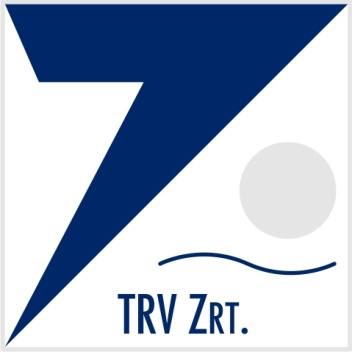 TISZAMENTI REGIONÁLIS VÍZMŰVEK ZRT.Gördülő Fejlesztési TervTS-IVvíziközmű rendszerre2024-2038Ellátásért felelősök megnevezése: 	Tiszasüly Község ÖnkormányzataVíziközmű-szolgáltató megnevezése:Tiszamenti Regionális Vízművek Zrt.5000 Szolnok,Kossuth Lajos út 5.A Víziközmű-rendszer, ellátási terület bemutatásaVíziközmű-rendszer megnevezése: TS-IVA víziközmű-rendszer részei: Tiszasüly vízmű, Tiszasüly ivóvízhálózat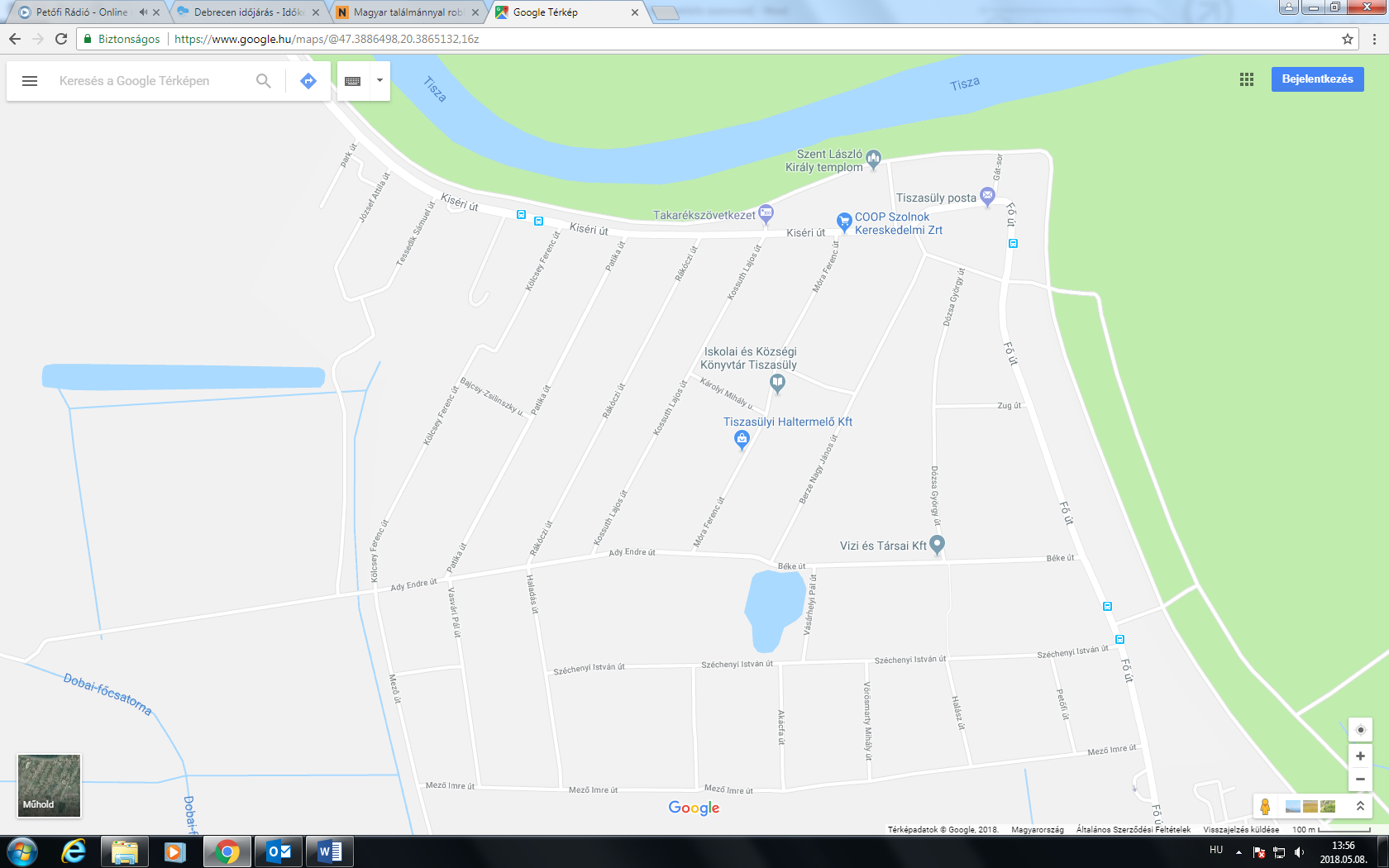 A víziközmű-rendszer bemutatása; létesítmények, berendezések; állapotjellemzés:Tiszasüly vízmű:A vízellátást 3 db mélyfúrású kút biztosítja, melyek 1975, 1984, 2004 években létesültek. Az 1975-ben létesült kút 2003-ban felújításra került. A vízmű 1969-ben létesült, melyet 2004-ben, illetve 2015-ben KEOP projekt keretében felújítottak. A vízmű kapacitása 350 m3/d. A víztisztítási technológia automatikus üzemű. Alkalmazott technológia: vas-mangán-ammóniamentesítés.A kútból kitermelt víz a gáztalanítóra, majd a nyersvíztározóba kerül. Innen szűrőfeladó szivattyú szállítja hidrofor segítségével a technológiai szűrőkre. A vas-mangán-arzén eltávolítás után törésponti klórozás és GAC szűrés történik. Innen a térszíni tározóba jut a víz utóklór adagolás közben. Mindemellet párhuzamosan, részáramban a víz egy része az RO sótalanító berendezésen folyik keresztül és a tározóban keveredve megfelelő minőségű víz áll rendelkezésre. A tározóból hálózati szivattyúk juttatják a vizet a víztoronyba illetve hálózatba.2 db mélyfúrású kút Grundfos búvárszivattyúkkal1 db mélyfúrású kút (Tiszasüly szénási major és Rákóczi tanya)1 db nyersvíztározó1 db szűrőfeladó szivattyú1 db gáztalanító berendezés1 NaOCl adagoló berendezés1 db vas-szulfát adagoló berendezés1 db KMnO4 adagoló berendezés1 db szűrőfeladó szivattyú1 db hidrofor tartály3 db vas-mangántalanító szűrő Bluesoft-4872-PT tip.1 db GAC szűrő Bluesoft 6386-AT tip.1 db RO (fordított ozmózis) berendezés1 db öblítővíz szivattyú1 db dekantáló medence1 db térszíni tároló 40 m3-es2 db hálózati szivattyú1 db magastározó 50 m3-es1 db térszíni tároló 40 m3 (Tiszasüly szénási major és Rákóczi tanya)1 db magastároló 10 m3 (Tiszasüly szénási major és Rákóczi tanya)A Csataszög, Hunyadfalva, Kőtelek, Nagykörű, Tiszasüly ivóvízminőség-javító projekt (KEOP-1.3.0/2F/09-2010-0018) keretében a technológiai berendezések felújításra kerültek 2015-ben. A technológiai berendezések műszaki állapota megfelelő.Tiszasüly ivóvízhálózat:A vízhálózat 1964-ben létesült azbesztcement csőanyagból, 1995-2005 között hálózatbővítés történt KM-PVC és KPE csőanyag fektetésével. 2015-ben az ivóvízminőség-javító program keretében 168 fm D90 PE vezeték építésével hálózatbővítés történt.6725 fm NA 80 ac gerincvezeték3804 fm NA 100 ac gerincvezeték1136 fm NA 125 ac gerincvezeték1882 fm NA 80 KM-PVC gerincvezeték3043 fm D 63 KPE gerincvezeték168 fm D90 PE gerincvezetékA hálózaton nem jelölhető meg összefüggő kritikus vezetékszakasz, jellemzően az út alatti meghibásodások várhatók leghamarabb. A vízhálózat gerinc vezetékeinek műszaki állapota megfelelő, a rendszer üzembiztosan működik, de az AC vezetékek cseréjét középtávon meg kell fontolni.